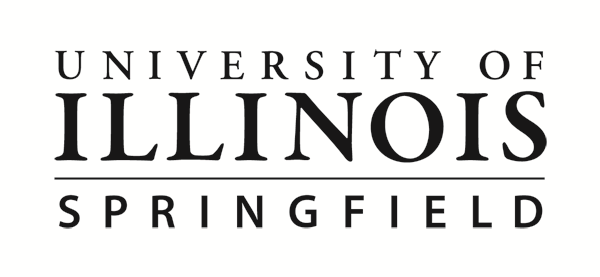 Waubonsee Community CollegeTransfer PathwayStudents may be considered for admission to UIS as a transfer student if they have attempted at least 24 transferable semester hours and have a cumulative grade point average of 2.0 on a 4.0 scale from a regionally accredited institution. Remedial and developmental courses are not accepted.Those who have earned an Associate of Arts, an Associate of Arts and Science, or an Associate of Arts in Teaching degree from a regionally accredited Illinois community college will be admitted to UIS as a junior with general education requirements met. Students having earned an Associate of Science degree may need to take one Humanities/Fine Arts course and one Social/Behavioral Sciences course at UIS in order to complete their general education requirements. Students who have earned an Associate of Science degree and believe they have met the requirements may request an academic review by submitting a Student Petition form.UIS is a participant in the Illinois Articulation Initiative (IAI), a statewide agreement designed to allow you to complete the Illinois Articulation Initiative General Education Core Curriculum (IAI GECC), as well as credit earned in select majors, between participating institutions. To determine IAI GECC at your community college, use the course planning worksheet available at iTransfer.org.  This information is also available from your community college catalog or by speaking with your community college advisor.MyCreditsTransfer is a statewide initiative designed to facilitate transfer within Illinois using the nationally available tool, Transferology™ (transferology.org). Within Transferology™ you can find the courses that transfer between institutions, degree requirements your courses satisfy and different majors that institutions offer.  To set up your free Transferology™ account and see how your courses will transfer, visit Transferology™.To receive information about transferring to UIS, please visit https://www.uis.edu/admission-aid/request-info. Students who choose to pursue their studies online should contact their intended academic program for information concerning admission requirements. Online degree information is available on the UIS website at https://www.uis.edu/online. Please direct any questions to Natalie Branca in the Office of Admissions Processing admprocessing@uis.edu or 217/206-8216.For a list of all degree programs offered at University of Illinois at Springfield, please go to http://catalog.uis.edu/degreesoffered/.DepartmentUIS Major-Specific RequirementsUIS Major-Specific RequirementsWaubonsee CC Equivalent CourseGrade RequiredContact InformationAccountancyACC 211ACC 211ACC 202Chttps://www.uis.edu/aef 
217-206-6541
aef@uis.eduAccountancyACC 212ACC 212ACC 203Chttps://www.uis.edu/aef 
217-206-6541
aef@uis.eduAccountancyECO 201ECO 201ECN 201Chttps://www.uis.edu/aef 
217-206-6541
aef@uis.eduAccountancyECO 202ECO 202ECN 202Chttps://www.uis.edu/aef 
217-206-6541
aef@uis.eduAccountancyECO 213 or MAT 121ECO 213 or MAT 121BUS 207 or MTH 107Chttps://www.uis.edu/aef 
217-206-6541
aef@uis.edu** An overall GPA equal to or above 2.00 is required for Foundation courses. **** An overall GPA equal to or above 2.00 is required for Foundation courses. **** An overall GPA equal to or above 2.00 is required for Foundation courses. **** An overall GPA equal to or above 2.00 is required for Foundation courses. **** An overall GPA equal to or above 2.00 is required for Foundation courses. **https://www.uis.edu/aef 
217-206-6541
aef@uis.eduBiochemistryASP 201ASP 201PHY 221C-uis.edu/chemistry
217-206-6589
che@uis.eduBiochemistryASP 202ASP 202PHY 222 C-uis.edu/chemistry
217-206-6589
che@uis.eduBiochemistryBIO 141BIO 141BIO 120C-uis.edu/chemistry
217-206-6589
che@uis.eduBiochemistryCHE 141CHE 141CHM 121C-uis.edu/chemistry
217-206-6589
che@uis.eduBiochemistryCHE 142CHE 142CHM 122uis.edu/chemistry
217-206-6589
che@uis.eduBiochemistryCHE 267 & CHE 268CHE 267 & CHE 268CHM 231C-uis.edu/chemistry
217-206-6589
che@uis.eduBiochemistryCHE 269 & CHE 271CHE 269 & CHE 271CHM 232C-uis.edu/chemistry
217-206-6589
che@uis.eduBiochemistryMAT 115MAT 115MTH 131C-uis.edu/chemistry
217-206-6589
che@uis.eduBiochemistryMAT 116MAT 116MTH 132C-uis.edu/chemistry
217-206-6589
che@uis.eduBiochemistryMAT 121MAT 121MTH 107C-uis.edu/chemistry
217-206-6589
che@uis.eduBiologyBIO 141BIO 141BIO 120Cuis.edu/biology
217-206-6630
bio@uis.eduBiologyBIO 142BIO 142BIO 122Cuis.edu/biology
217-206-6630
bio@uis.eduBiologyCHE 141CHE 141CHM 121N/Auis.edu/biology
217-206-6630
bio@uis.eduBiologyCHE 142CHE 142CHM 122N/Auis.edu/biology
217-206-6630
bio@uis.eduBiologyCHE 267 & CHE 268CHE 267 & CHE 268CHM 231N/Auis.edu/biology
217-206-6630
bio@uis.eduPre-MedicalSee “Biology” with the addition of:See “Biology” with the addition of:See “Biology” with the addition of:See “Biology” with the addition of:uis.edu/biology
217-206-6630
bio@uis.eduPre-MedicalASP 201ASP 201PHY 221N/Auis.edu/biology
217-206-6630
bio@uis.eduPre-MedicalASP 202ASP 202PHY 222N/Auis.edu/biology
217-206-6630
bio@uis.eduPre-MedicalCHE 269 & CHE 271CHE 269 & CHE 271CHM 232N/Auis.edu/biology
217-206-6630
bio@uis.eduPre-MedicalMAT 115MAT 115MTH 131N/Auis.edu/biology
217-206-6630
bio@uis.eduScience of the EnvironmentSee “Biology”.See “Biology”.See “Biology”.See “Biology”.uis.edu/biology
217-206-6630
bio@uis.eduBusiness AdministrationACC 211ACC 211ACC 202Cuis.edu/mmo
217-206-6780
mmo@uis.eduBusiness AdministrationACC 212ACC 212ACC 203Cuis.edu/mmo
217-206-6780
mmo@uis.eduBusiness AdministrationECO 201ECO 201ECN 201Cuis.edu/mmo
217-206-6780
mmo@uis.eduBusiness AdministrationECO 202ECO 202ECN 202Cuis.edu/mmo
217-206-6780
mmo@uis.eduBusiness AdministrationECO 213 or MAT 121ECO 213 or MAT 121BUS 207 or MTH 107Cuis.edu/mmo
217-206-6780
mmo@uis.eduComprehensive (Online)See “Business Administration”.See “Business Administration”.See “Business Administration”.See “Business Administration”.uis.edu/mmo
217-206-6780
mmo@uis.eduEconomics (Online)See “Business Administration”.See “Business Administration”.See “Business Administration”.See “Business Administration”.uis.edu/mmo
217-206-6780
mmo@uis.eduFinanceSee “Business Administration”.See “Business Administration”.See “Business Administration”.See “Business Administration”.uis.edu/mmo
217-206-6780
mmo@uis.eduHuman Resource Management (Online)See “Business Administration”.See “Business Administration”.See “Business Administration”.See “Business Administration”.uis.edu/mmo
217-206-6780
mmo@uis.eduManagement (Online)See “Business Administration”.See “Business Administration”.See “Business Administration”.See “Business Administration”.uis.edu/mmo
217-206-6780
mmo@uis.eduMarketingSee “Business Administration”.See “Business Administration”.See “Business Administration”.See “Business Administration”.uis.edu/mmo
217-206-6780
mmo@uis.eduSport ManagementSee “Business Administration”.See “Business Administration”.See “Business Administration”.See “Business Administration”.uis.edu/mmo
217-206-6780
mmo@uis.edu** An overall GPA equal to or above 2.00 is required for Foundation courses. **** An overall GPA equal to or above 2.00 is required for Foundation courses. **** An overall GPA equal to or above 2.00 is required for Foundation courses. **** An overall GPA equal to or above 2.00 is required for Foundation courses. **** An overall GPA equal to or above 2.00 is required for Foundation courses. **uis.edu/mmo
217-206-6780
mmo@uis.eduDepartmentUIS Major-Specific RequirementsUIS Major-Specific RequirementsWaubonsee CC Equivalent CourseGrade RequiredContact InformationChemistryASP 201ASP 201PHY 221C-uis.edu/chemistry
217-206-6589
che@uis.eduChemistryASP 202ASP 202PHY 222C-uis.edu/chemistry
217-206-6589
che@uis.eduChemistryBIO 141BIO 141BIO 120C-uis.edu/chemistry
217-206-6589
che@uis.eduChemistryCHE 141CHE 141CHM 121C-uis.edu/chemistry
217-206-6589
che@uis.eduChemistryCHE 142CHE 142CHM 122C-uis.edu/chemistry
217-206-6589
che@uis.eduChemistryCHE 267 & CHE 268CHE 267 & CHE 268CHM 231C-uis.edu/chemistry
217-206-6589
che@uis.eduChemistryCHE 269 & CHE 271CHE 269 & CHE 271CHM 232C-uis.edu/chemistry
217-206-6589
che@uis.eduChemistryMAT 115MAT 115MTH 211 or MTH 131C-uis.edu/chemistry
217-206-6589
che@uis.eduChemistryMAT 116MAT 116MTH 132C-uis.edu/chemistry
217-206-6589
che@uis.eduPre-MedicalSee “Chemistry”.See “Chemistry”.See “Chemistry”.See “Chemistry”.uis.edu/chemistry
217-206-6589
che@uis.eduScience of the EnvironmentSee “Chemistry”.See “Chemistry”.See “Chemistry”.See “Chemistry”.uis.edu/chemistry
217-206-6589
che@uis.eduCommunication(Online)N/AN/AN/AN/Auis.edu/communication
217-206-6790
com@uis.eduComputer Science(Online)CSC 225CSC 225CIS 150N/Auis.edu/csc
217-206-6770
csc@uis.eduComputer Science(Online)CSC 275CSC 275CIS 250N/Auis.edu/csc
217-206-6770
csc@uis.eduComputer Science(Online)MAT 114MAT 114MTH 210N/Auis.edu/csc
217-206-6770
csc@uis.eduComputer Science(Online)MAT 115MAT 115MTH 131N/Auis.edu/csc
217-206-6770
csc@uis.eduComputer Science(Online)MAT 121MAT 121MTH 107N/Auis.edu/csc
217-206-6770
csc@uis.eduCriminology & Criminal Justice(Online)CCJ 239CCJ 239CRJ 100Cuis.edu/ccj
217-206-6301
ccj@uis.eduEducational StudiesPSY 201PSY 201PSY 100N/Auis.edu/education/undergraduate
217-206-6306
education@uis.eduEducational StudiesTEP 207TEP 207EDU 200N/Auis.edu/education/undergraduate
217-206-6306
education@uis.eduEducational StudiesTEP 222TEP 222PSY 220N/Auis.edu/education/undergraduate
217-206-6306
education@uis.eduEducational StudiesTEP 222TEP 222EDU 220N/Auis.edu/education/undergraduate
217-206-6306
education@uis.eduEnglish(Online)ENG 137ENG 137ENG 229N/Auis.edu/englishmodernlanguages
217-206-6790
eng@uis.eduEnglish(Online)ENG 272ENG 272ENG 204N/Auis.edu/englishmodernlanguages
217-206-6790
eng@uis.eduEnglish(Online)Two (2) of the following:Two (2) of the following:Two (2) of the following:Two (2) of the following:uis.edu/englishmodernlanguages
217-206-6790
eng@uis.eduEnglish(Online)ENG 152ENG 152ENG 245N/Auis.edu/englishmodernlanguages
217-206-6790
eng@uis.eduEnglish(Online)ENG 241ENG 241ENG 221N/Auis.edu/englishmodernlanguages
217-206-6790
eng@uis.eduEnglish(Online)ENG 242ENG 242ENG 222N/Auis.edu/englishmodernlanguages
217-206-6790
eng@uis.eduEnglish(Online)ENG 245ENG 245ENG 211N/Auis.edu/englishmodernlanguages
217-206-6790
eng@uis.eduEnglish(Online)ENG 246ENG 246ENG 212N/Auis.edu/englishmodernlanguages
217-206-6790
eng@uis.eduEnvironmental StudiesN/AN/AN/AN/Auis.edu/environmental-studies
217-206-7495
ens@uis.eduExercise ScienceBIO 201BIO 201BIO 270N/Auis.edu/exercise-science
217-206-8651
exercisescience@uis.eduExercise ScienceBIO 202BIO 202BIO 272N/Auis.edu/exercise-science
217-206-8651
exercisescience@uis.eduExercise ScienceMAT 121MAT 121MTH 107N/Auis.edu/exercise-science
217-206-8651
exercisescience@uis.eduExercise SciencePSY 201PSY 201PSY 100N/Auis.edu/exercise-science
217-206-8651
exercisescience@uis.eduExercise ScienceSOA 101SOA 101SOC 100N/Auis.edu/exercise-science
217-206-8651
exercisescience@uis.eduHealth & Fitness TrackSee “Exercise Science” with the addition of:See “Exercise Science” with the addition of:See “Exercise Science” with the addition of:See “Exercise Science” with the addition of:uis.edu/exercise-science
217-206-8651
exercisescience@uis.eduHealth & Fitness TrackCHE 141CHE 141CHM 121N/Auis.edu/exercise-science
217-206-8651
exercisescience@uis.eduHealth & Fitness TrackMAT 111MAT 111MTH 102N/Auis.edu/exercise-science
217-206-8651
exercisescience@uis.eduPhysical Therapy TrackSee “Exercise Science” with the addition of:See “Exercise Science” with the addition of:See “Exercise Science” with the addition of:See “Exercise Science” with the addition of:uis.edu/exercise-science
217-206-8651
exercisescience@uis.eduPhysical Therapy TrackCHE 141CHE 141CHM 121N/Auis.edu/exercise-science
217-206-8651
exercisescience@uis.eduPhysical Therapy TrackMAT 115MAT 115MTH 131N/Auis.edu/exercise-science
217-206-8651
exercisescience@uis.eduDepartmentUIS Major-Specific RequirementsUIS Major-Specific RequirementsWaubonsee CC Equivalent CourseGrade RequiredContact InformationGlobal StudiesECO 201ECO 201ECN 201Cuis.edu/spia/global-studies-ba
217-206-6646
pos@uis.eduGlobal StudiesECO 202ECO 202ECN 202Cuis.edu/spia/global-studies-ba
217-206-6646
pos@uis.eduGlobal StudiesENG 152ENG 152ENG 245Cuis.edu/spia/global-studies-ba
217-206-6646
pos@uis.eduGlobal StudiesOne (1) of the following:One (1) of the following:One (1) of the following:One (1) of the following:uis.edu/spia/global-studies-ba
217-206-6646
pos@uis.eduGlobal StudiesHIS 118HIS 118HIS 111Cuis.edu/spia/global-studies-ba
217-206-6646
pos@uis.eduGlobal StudiesHIS 161HIS 161HIS 205Cuis.edu/spia/global-studies-ba
217-206-6646
pos@uis.eduGlobalizationSee “Global Studies”.See “Global Studies”.See “Global Studies”.See “Global Studies”.uis.edu/spia/global-studies-ba
217-206-6646
pos@uis.eduPolitics & DiplomacySee “Global Studies”.See “Global Studies”.See “Global Studies”.See “Global Studies”.uis.edu/spia/global-studies-ba
217-206-6646
pos@uis.eduSelf-Designed Regional or TopicalSee “Global Studies”.See “Global Studies”.See “Global Studies”.See “Global Studies”.uis.edu/spia/global-studies-ba
217-206-6646
pos@uis.eduHistory(Online)One (1) course from two (2) different categories:One (1) course from two (2) different categories:One (1) course from two (2) different categories:One (1) course from two (2) different categories:uis.edu/history
217-206-6790
his@uis.edu or hisonline@uis.eduHistory(Online)World HistoryWorld HistoryWorld HistoryWorld Historyuis.edu/history
217-206-6790
his@uis.edu or hisonline@uis.eduHistory(Online)HIS 118 HIS 118 HIS 111 Cuis.edu/history
217-206-6790
his@uis.edu or hisonline@uis.eduHistory(Online)Comparative ReligionComparative ReligionComparative ReligionComparative Religionuis.edu/history
217-206-6790
his@uis.edu or hisonline@uis.eduHistory(Online)HIS 150HIS 150RLG 120Cuis.edu/history
217-206-6790
his@uis.edu or hisonline@uis.eduHistory(Online)United StatesUnited StatesUnited StatesUnited Statesuis.edu/history
217-206-6790
his@uis.edu or hisonline@uis.eduHistory(Online)HIS 204 or HIS 205HIS 204 or HIS 205HIS 121 or HIS 122Cuis.edu/history
217-206-6790
his@uis.edu or hisonline@uis.eduHistory(Online)Middle EastMiddle EastMiddle EastMiddle Eastuis.edu/history
217-206-6790
his@uis.edu or hisonline@uis.eduHistory(Online)HIS 161 HIS 161 HIS 205Cuis.edu/history
217-206-6790
his@uis.edu or hisonline@uis.eduHistory(Online)East AsiaEast AsiaEast AsiaEast Asiauis.edu/history
217-206-6790
his@uis.edu or hisonline@uis.eduHistory(Online)HIS 176 or HIS 177HIS 176 or HIS 177N/ACuis.edu/history
217-206-6790
his@uis.edu or hisonline@uis.eduInformation Systems Security(Online)CSC 225CSC 225CIS 130 or CIS 150N/Auis.edu/csc 217-206-6770
csc@uis.eduInformation Systems Security(Online)CSC 275CSC 275CIS 230 or CIS 250N/Auis.edu/csc 217-206-6770
csc@uis.eduInformation Systems Security(Online)MAT 113 or MAT 115MAT 113 or MAT 115MTH 211 or MTH 131N/Auis.edu/csc 217-206-6770
csc@uis.eduInformation Systems Security(Online)MAT 114MAT 114MTH 210N/Auis.edu/csc 217-206-6770
csc@uis.eduInformation Systems Security(Online)MAT 121MAT 121MTH 107N/Auis.edu/csc 217-206-6770
csc@uis.eduLegal StudiesN/AN/AN/AN/Auis.edu/legal-studies
217-206-6646
les@uis.edu or les-online@uis.eduLiberal Studies(Online)N/AN/AN/AN/Auis.edu/liberal-studies
217-206-6962
lis@uis.eduManagement Information Systems(Online)ACC 211ACC 211ACC 202Cuis.edu/mis
217-206-6067
mis@uis.eduManagement Information Systems(Online)ACC 212ACC 212ACC 203Cuis.edu/mis
217-206-6067
mis@uis.eduManagement Information Systems(Online)ECO 201ECO 201ECN 201Cuis.edu/mis
217-206-6067
mis@uis.eduManagement Information Systems(Online)ECO 202ECO 202ECN 202Cuis.edu/mis
217-206-6067
mis@uis.eduManagement Information Systems(Online)ECO 213 or MAT 121ECO 213 or MAT 121BUS 207 or MTH 107Cuis.edu/mis
217-206-6067
mis@uis.eduApplied Business Analytics (Online)See “Management Information Systems”.See “Management Information Systems”.See “Management Information Systems”.See “Management Information Systems”.uis.edu/mis
217-206-6067
mis@uis.eduHealth Care Informatics (Online)See “Management Information Systems”.See “Management Information Systems”.See “Management Information Systems”.See “Management Information Systems”.uis.edu/mis
217-206-6067
mis@uis.edu** An overall GPA equal to or above 2.00 is required for Foundation courses. **** An overall GPA equal to or above 2.00 is required for Foundation courses. **** An overall GPA equal to or above 2.00 is required for Foundation courses. **** An overall GPA equal to or above 2.00 is required for Foundation courses. **** An overall GPA equal to or above 2.00 is required for Foundation courses. **uis.edu/mis
217-206-6067
mis@uis.eduDepartmentUIS Major-Specific RequirementsUIS Major-Specific RequirementsWaubonsee CC Equivalent CourseGrade RequiredContact InformationContact InformationMathematical Sciences(Online)MAT 115MAT 115MTH 131N/Auis.edu/math
217-206-8405
mat@uis.eduMathematical Sciences(Online)MAT 116MAT 116MTH 132N/Auis.edu/math
217-206-8405
mat@uis.eduMathematical Sciences(Online)MAT 217MAT 217MTH 233N/Auis.edu/math
217-206-8405
mat@uis.eduMedical Laboratory ScienceBIO 141 & BIO 142BIO 141 & BIO 142BIO 120 & BIO 122N/Auis.edu/medical-lab-science
217-206-8651
mis@uis.eduuis.edu/medical-lab-science
217-206-8651
mis@uis.eduMedical Laboratory ScienceBIO 231 & BIO 232BIO 231 & BIO 232BIO 250N/Auis.edu/medical-lab-science
217-206-8651
mis@uis.eduuis.edu/medical-lab-science
217-206-8651
mis@uis.eduMedical Laboratory ScienceCHE 141 & CHE 142CHE 141 & CHE 142CHM 121 & CHM 122N/Auis.edu/medical-lab-science
217-206-8651
mis@uis.eduuis.edu/medical-lab-science
217-206-8651
mis@uis.eduMedical Laboratory ScienceCHE 267 & CHE 268CHE 267 & CHE 268CHM 231N/Auis.edu/medical-lab-science
217-206-8651
mis@uis.eduuis.edu/medical-lab-science
217-206-8651
mis@uis.eduMedical Laboratory ScienceMAT 121MAT 121MTH 107N/Auis.edu/medical-lab-science
217-206-8651
mis@uis.eduuis.edu/medical-lab-science
217-206-8651
mis@uis.eduPre-MedicalASP 201ASP 201PHY 221C-uis.edu/medical-lab-science
217-206-8651
mis@uis.eduuis.edu/medical-lab-science
217-206-8651
mis@uis.eduPre-MedicalASP 202ASP 202PHY 222 C-uis.edu/medical-lab-science
217-206-8651
mis@uis.eduuis.edu/medical-lab-science
217-206-8651
mis@uis.eduPre-MedicalCHE 269 & CHE 271CHE 269 & CHE 271CHM 232C-uis.edu/medical-lab-science
217-206-8651
mis@uis.eduuis.edu/medical-lab-science
217-206-8651
mis@uis.eduPre-MedicalMAT 115MAT 115MTH 131C-uis.edu/medical-lab-science
217-206-8651
mis@uis.eduuis.edu/medical-lab-science
217-206-8651
mis@uis.eduPhilosophy(Online)N/AN/AN/AN/Auis.edu/philosophy
217-206-6790
phi@uis.eduuis.edu/philosophy
217-206-6790
phi@uis.eduPolitical Science(Online)PSC 201PSC 201PSC 100N/Auis.edu/spia/political-science-ba
217-206-7495
pos@uis.eduuis.edu/spia/political-science-ba
217-206-7495
pos@uis.eduPsychologyPSY 201PSY 201PSY 100Cuis.edu/psychology
217-206-6696
psy@uis.eduuis.edu/psychology
217-206-6696
psy@uis.eduClinical/CounselingSee “Psychology”.See “Psychology”.See “Psychology”.See “Psychology”.uis.edu/psychology
217-206-6696
psy@uis.eduuis.edu/psychology
217-206-6696
psy@uis.eduDevelopmentalSee “Psychology”.See “Psychology”.See “Psychology”.See “Psychology”.uis.edu/psychology
217-206-6696
psy@uis.eduuis.edu/psychology
217-206-6696
psy@uis.eduEducationalSee “Psychology”.See “Psychology”.See “Psychology”.See “Psychology”.uis.edu/psychology
217-206-6696
psy@uis.eduuis.edu/psychology
217-206-6696
psy@uis.eduExperimentalSee “Psychology”.See “Psychology”.See “Psychology”.See “Psychology”.uis.edu/psychology
217-206-6696
psy@uis.eduuis.edu/psychology
217-206-6696
psy@uis.eduIndividualized (Online)See “Psychology”.See “Psychology”.See “Psychology”.See “Psychology”.uis.edu/psychology
217-206-6696
psy@uis.eduuis.edu/psychology
217-206-6696
psy@uis.eduPublic and Nonprofit Administration(Online)ECO 201ECO 201ECN 201N/Auis.edu/spmp/bachelors-public-and-nonprofit-administration
217-206-6310
spmp@uis.eduuis.edu/spmp/bachelors-public-and-nonprofit-administration
217-206-6310
spmp@uis.eduPublic and Nonprofit Administration(Online)MAT 121 MAT 121 MTH 107N/Auis.edu/spmp/bachelors-public-and-nonprofit-administration
217-206-6310
spmp@uis.eduuis.edu/spmp/bachelors-public-and-nonprofit-administration
217-206-6310
spmp@uis.eduChild Advocacy Studies (Online)See “Public Administration”.See “Public Administration”.See “Public Administration”.See “Public Administration”.uis.edu/spmp/bachelors-public-and-nonprofit-administration
217-206-6310
spmp@uis.eduuis.edu/spmp/bachelors-public-and-nonprofit-administration
217-206-6310
spmp@uis.eduEnvironment and Society (Online)See “Public Administration”.See “Public Administration”.See “Public Administration”.See “Public Administration”.uis.edu/spmp/bachelors-public-and-nonprofit-administration
217-206-6310
spmp@uis.eduuis.edu/spmp/bachelors-public-and-nonprofit-administration
217-206-6310
spmp@uis.eduGlobal Public Health (Online)See “Public Administration”.See “Public Administration”.See “Public Administration”.See “Public Administration”.uis.edu/spmp/bachelors-public-and-nonprofit-administration
217-206-6310
spmp@uis.eduuis.edu/spmp/bachelors-public-and-nonprofit-administration
217-206-6310
spmp@uis.eduPublic PolicyECO 201ECO 201ECN 201N/Auis.edu/spia/public-policy-ba
217-206-6646
pos@uis.eduuis.edu/spia/public-policy-ba
217-206-6646
pos@uis.eduPublic PolicyECO 202ECO 202ECN 202N/Auis.edu/spia/public-policy-ba
217-206-6646
pos@uis.eduuis.edu/spia/public-policy-ba
217-206-6646
pos@uis.eduPublic Policy American TrackSee “Public Policy” with the addition of:See “Public Policy” with the addition of:See “Public Policy” with the addition of:See “Public Policy” with the addition of:uis.edu/spia/public-policy-ba
217-206-6646
pos@uis.eduuis.edu/spia/public-policy-ba
217-206-6646
pos@uis.eduPublic Policy American TrackPSC 201PSC 201PSC 100N/Auis.edu/spia/public-policy-ba
217-206-6646
pos@uis.eduuis.edu/spia/public-policy-ba
217-206-6646
pos@uis.eduPublic Policy Comparative/International TrackSee “Public Policy”.See “Public Policy”.See “Public Policy”.See “Public Policy”.uis.edu/spia/public-policy-ba
217-206-6646
pos@uis.eduuis.edu/spia/public-policy-ba
217-206-6646
pos@uis.eduSocial WorkPSY 201PSY 201PSY 100N/Auis.edu/social-work
217-206-6687
swk@uis.eduuis.edu/social-work
217-206-6687
swk@uis.eduSocial WorkSOA 101 SOA 101 SOC 100N/Auis.edu/social-work
217-206-6687
swk@uis.eduuis.edu/social-work
217-206-6687
swk@uis.eduSocial WorkPSC 201PSC 201PSC 100N/Auis.edu/social-work
217-206-6687
swk@uis.eduuis.edu/social-work
217-206-6687
swk@uis.eduSocial WorkMAT 121 MAT 121 MTH 107N/Auis.edu/social-work
217-206-6687
swk@uis.eduuis.edu/social-work
217-206-6687
swk@uis.eduSociology/AnthropologySOA 101SOA 101SOC 100N/Auis.edu/soa
217-206-6962
soa@uis.eduuis.edu/soa
217-206-6962
soa@uis.eduSociology/AnthropologySOA 103SOA 103ANT 100N/Auis.edu/soa
217-206-6962
soa@uis.eduuis.edu/soa
217-206-6962
soa@uis.eduSociology/AnthropologySOA 106SOA 106ANT 101N/Auis.edu/soa
217-206-6962
soa@uis.eduuis.edu/soa
217-206-6962
soa@uis.eduSociology/AnthropologySOA 221SOA 221SOC 210N/Auis.edu/soa
217-206-6962
soa@uis.eduuis.edu/soa
217-206-6962
soa@uis.eduSociology/AnthropologySOA 223SOA 223SOC 130N/Auis.edu/soa
217-206-6962
soa@uis.eduuis.edu/soa
217-206-6962
soa@uis.eduDepartmentUIS Major-Specific RequirementsWaubonsee CC Equivalent CourseWaubonsee CC Equivalent CourseGrade RequiredContact InformationContact InformationTeacher EducationTEP 207EDU 200EDU 200Cuis.edu/education/undergraduate
217-206-6306
education@uis.eduuis.edu/education/undergraduate
217-206-6306
education@uis.eduTeacher EducationTEP 224EDU 220EDU 220Cuis.edu/education/undergraduate
217-206-6306
education@uis.eduuis.edu/education/undergraduate
217-206-6306
education@uis.eduTeacher EducationTEP 227EDU 210EDU 210Cuis.edu/education/undergraduate
217-206-6306
education@uis.eduuis.edu/education/undergraduate
217-206-6306
education@uis.eduElementary EducationSee “Teacher Education” with the addition of:See “Teacher Education” with the addition of:See “Teacher Education” with the addition of:See “Teacher Education” with the addition of:uis.edu/education/undergraduate
217-206-6306
education@uis.eduuis.edu/education/undergraduate
217-206-6306
education@uis.eduTEP 222PSY 220PSY 220Cuis.edu/education/undergraduate
217-206-6306
education@uis.eduuis.edu/education/undergraduate
217-206-6306
education@uis.eduSee “Teacher Education” with the addition of:See “Teacher Education” with the addition of:See “Teacher Education” with the addition of:See “Teacher Education” with the addition of:uis.edu/education/undergraduate
217-206-6306
education@uis.eduuis.edu/education/undergraduate
217-206-6306
education@uis.eduTEP 223PSY 226PSY 226Cuis.edu/education/undergraduate
217-206-6306
education@uis.eduuis.edu/education/undergraduate
217-206-6306
education@uis.eduMiddle Grades Education(Online)See “Teacher Education” with the addition of:See “Teacher Education” with the addition of:See “Teacher Education” with the addition of:See “Teacher Education” with the addition of:uis.edu/education/undergraduate
217-206-6306
education@uis.eduuis.edu/education/undergraduate
217-206-6306
education@uis.eduTEP 223PSY 226PSY 226Cuis.edu/education/undergraduate
217-206-6306
education@uis.eduuis.edu/education/undergraduate
217-206-6306
education@uis.eduContent Areas:uis.edu/education/undergraduate
217-206-6306
education@uis.eduuis.edu/education/undergraduate
217-206-6306
education@uis.eduEnglish Language ArtsENG 152ENG 245ENG 245Cuis.edu/education/undergraduate
217-206-6306
education@uis.eduuis.edu/education/undergraduate
217-206-6306
education@uis.eduMathMAT 115 & MAT 116MTH 131 & MTH 132MTH 131 & MTH 132Cuis.edu/education/undergraduate
217-206-6306
education@uis.eduuis.edu/education/undergraduate
217-206-6306
education@uis.eduScienceASP 201, BIO 141, BIO 142, CHE 141, CHE 142, ENS 151 PHY 221, BIO 120, BIO 122, CHM 121, CHM 122, ESC 100PHY 221, BIO 120, BIO 122, CHM 121, CHM 122, ESC 100Cuis.edu/education/undergraduate
217-206-6306
education@uis.eduuis.edu/education/undergraduate
217-206-6306
education@uis.eduSocial ScienceHIS 118, HIS 204 or HIS 205HIS 111, HIS 121 or HIS 122HIS 111, HIS 121 or HIS 122Cuis.edu/education/undergraduate
217-206-6306
education@uis.eduuis.edu/education/undergraduate
217-206-6306
education@uis.eduSecondary English Education(Online)See “Teacher Education” with the addition of:See “Teacher Education” with the addition of:See “Teacher Education” with the addition of:See “Teacher Education” with the addition of:uis.edu/education/undergraduate
217-206-6306
education@uis.eduuis.edu/education/undergraduate
217-206-6306
education@uis.eduTEP 223, ENG 137, ENG 152, ENG 241 or ENG 242, ENG 245 or ENG 246PSY 226, ENG 229, ENG 245, ENG 221 or ENG 222, ENG 211 or ENG 212PSY 226, ENG 229, ENG 245, ENG 221 or ENG 222, ENG 211 or ENG 212Cuis.edu/education/undergraduate
217-206-6306
education@uis.eduuis.edu/education/undergraduate
217-206-6306
education@uis.eduSecondary History Education(Online)See “Teacher Education” with the addition of:See “Teacher Education” with the addition of:See “Teacher Education” with the addition of:See “Teacher Education” with the addition of:uis.edu/education/undergraduate
217-206-6306
education@uis.eduuis.edu/education/undergraduate
217-206-6306
education@uis.eduTEP 223, HIS 204, HIS 205, PSC 171 or PSC 201, PSY 201, SOA 101PSY 226, HIS 121, HIS 122, PSC 220, PSC 100, PSY 100, SOC 100PSY 226, HIS 121, HIS 122, PSC 220, PSC 100, PSY 100, SOC 100Cuis.edu/education/undergraduate
217-206-6306
education@uis.eduuis.edu/education/undergraduate
217-206-6306
education@uis.eduSecondary Mathematics Education(Online)See “Teacher Education” with the addition of:See “Teacher Education” with the addition of:See “Teacher Education” with the addition of:See “Teacher Education” with the addition of:uis.edu/education/undergraduate
217-206-6306
education@uis.eduuis.edu/education/undergraduate
217-206-6306
education@uis.eduTEP 223, MAT 115, MAT 116PSY 226, MTH 131, MTH 132PSY 226, MTH 131, MTH 132Cuis.edu/education/undergraduate
217-206-6306
education@uis.eduuis.edu/education/undergraduate
217-206-6306
education@uis.eduTheatreTHE 273THE 201THE 201Cuis.edu/theatre 217-206-6240theatre@uis.eduuis.edu/theatre 217-206-6240theatre@uis.eduuis.edu/theatre 217-206-6240theatre@uis.eduTheatreTHE 274THE 100THE 100Cuis.edu/theatre 217-206-6240theatre@uis.eduuis.edu/theatre 217-206-6240theatre@uis.eduuis.edu/theatre 217-206-6240theatre@uis.eduVisual ArtsART 102ART 110ART 110Cuis.edu/visual-arts
217-206-6240
art@uis.eduuis.edu/visual-arts
217-206-6240
art@uis.eduuis.edu/visual-arts
217-206-6240
art@uis.eduVisual ArtsART 112ART 111ART 111Cuis.edu/visual-arts
217-206-6240
art@uis.eduuis.edu/visual-arts
217-206-6240
art@uis.eduuis.edu/visual-arts
217-206-6240
art@uis.eduVisual ArtsART 113ART 120ART 120Cuis.edu/visual-arts
217-206-6240
art@uis.eduuis.edu/visual-arts
217-206-6240
art@uis.eduuis.edu/visual-arts
217-206-6240
art@uis.eduVisual ArtsART 261ART 101ART 101Cuis.edu/visual-arts
217-206-6240
art@uis.eduuis.edu/visual-arts
217-206-6240
art@uis.eduuis.edu/visual-arts
217-206-6240
art@uis.eduVisual ArtsART 262ART 102ART 102Cuis.edu/visual-arts
217-206-6240
art@uis.eduuis.edu/visual-arts
217-206-6240
art@uis.eduuis.edu/visual-arts
217-206-6240
art@uis.eduVisual ArtsOne (1) of the following:uis.edu/visual-arts
217-206-6240
art@uis.eduuis.edu/visual-arts
217-206-6240
art@uis.eduuis.edu/visual-arts
217-206-6240
art@uis.eduVisual ArtsART 203ART 130ART 130uis.edu/visual-arts
217-206-6240
art@uis.eduuis.edu/visual-arts
217-206-6240
art@uis.eduuis.edu/visual-arts
217-206-6240
art@uis.eduVisual ArtsART 211ART 260ART 260uis.edu/visual-arts
217-206-6240
art@uis.eduuis.edu/visual-arts
217-206-6240
art@uis.eduuis.edu/visual-arts
217-206-6240
art@uis.eduVisual ArtsART 215ART 140ART 140uis.edu/visual-arts
217-206-6240
art@uis.eduuis.edu/visual-arts
217-206-6240
art@uis.eduuis.edu/visual-arts
217-206-6240
art@uis.edu